ÍNDICE ÍNDICE DE TABLAS Ejemplo Tabla 1. Cronograma de actuación para el proyecto de investigación.	19 ÍNDICE DE FIGURASEjemplo Figura 1. Estructura anatómica de la madera de coníferas.	19 ÍNDICE DE MAPASEjemplo Mapa 1. Distribución de espacios Red Natura 2000 en España.	Página 19 ÍNDICE DE REFERENCIAS LEGALES Ejemplo de texto. ABREVIATURASEjemplo de texto. RESUMEN Ejemplo de texto.Palabras clave: (debe indicar de 3 a 5 palabras clave sobre el contenido del TFM)INTRODUCCIÓNEjemplo de texto. OBJETIVOSEjemplo de texto. METODOLOGÍAEjemplo de texto. CAPÍTULO IEjemplo de texto.Título 1Ejemplo de texto. Título 2Ejemplo de texto. Título 3Ejemplo de texto. Subtítulo 1Ejemplo de texto. Subtítulo 2Ejemplo de texto. Subtítulo 3Ejemplo de texto. Apartado 1Ejemplo de texto. Apartado 2Ejemplo de texto. Apartado 3Ejemplo de texto. CAPÍTULO IIEjemplo de texto.Título 1Ejemplo de texto. Título 2Ejemplo de texto. Título 3Ejemplo de texto. Subtítulo 1Ejemplo de texto. Subtítulo 2Ejemplo de texto. Subtítulo 3Ejemplo de texto. Apartado 1Ejemplo de texto. Apartado 2Ejemplo de texto. Apartado 3Ejemplo de texto. CAPÍTULO IIIEjemplo de texto.Título 1Ejemplo de texto. Título 2Ejemplo de texto. Título 3Ejemplo de texto. Subtítulo 1Ejemplo de texto. Subtítulo 2Ejemplo de texto. Subtítulo 3Ejemplo de texto. Apartado 1Ejemplo de texto. Apartado 2Ejemplo de texto. Apartado 3Ejemplo de texto. RESULTADOS Y DISCUSIÓNEjemplo de texto. CONCLUSIONESEjemplo de texto. BIBLIOGRAFÍAEjemplo de texto. ANEXOSEjemplo de texto. EJEMPLOSLas tablas se enuncian de la siguiente manera (título y pie):Tabla 1. Cronograma de actuación para el proyecto de investigación.Fuente: Elaboración propia.Las figuras y las fotografías se enuncian de la siguiente forma (título y pie):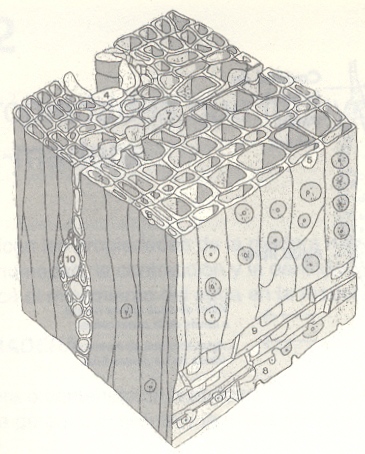 Figura 1. Estructura anatómica de la madera de coníferas.Fuente: Manual Técnico de secado de maderas. Fernández-Golfín & Conde García.Los planos y mapas se enuncian de la siguiente forma (título y pie):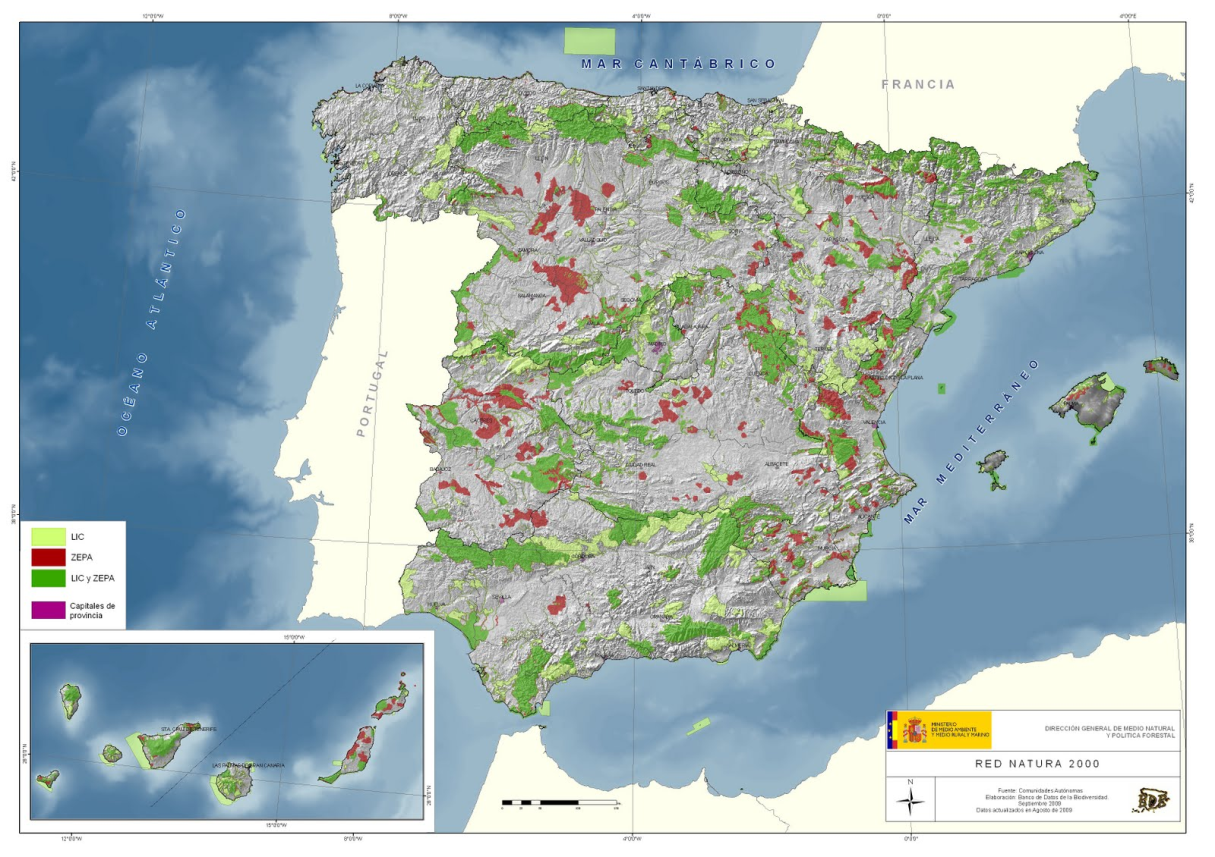 Mapa 1. Distribución de espacios Red Natura 2000 en España.Fuente: Ministerio de Agricultura, Alimentación y Medio Ambiente.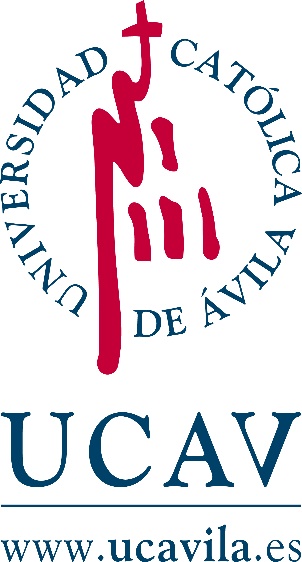 UNIVERSIDAD CATÓLICA DE ÁVILAFacultad de Ciencias y ArtesTRABAJO FIN DE MÁSTERTRABAJO FIN DE MÁSTERCorrespondiente a la titulación de MÁSTER UNIVERSITARIO EN INGENIERÍA DE MONTESTFM - Trabajo de InvestigaciónTítulo del Trabajo Fin de MásterALUMNO/A: ALUMNO/A: ALUMNO/A: ALUMNO/A: DIRECTOR/A: DIRECTOR/A: DIRECTOR/A: DIRECTOR/A: CONVOCATORIACURSO ACADÉMICOActividadTiempoTiempoTiempoTiempoTiempoTiempoTiempoTiempoActividadMes 1Mes 2Mes 3Mes 4Mes 5Mes 6Mes 7Mes 8